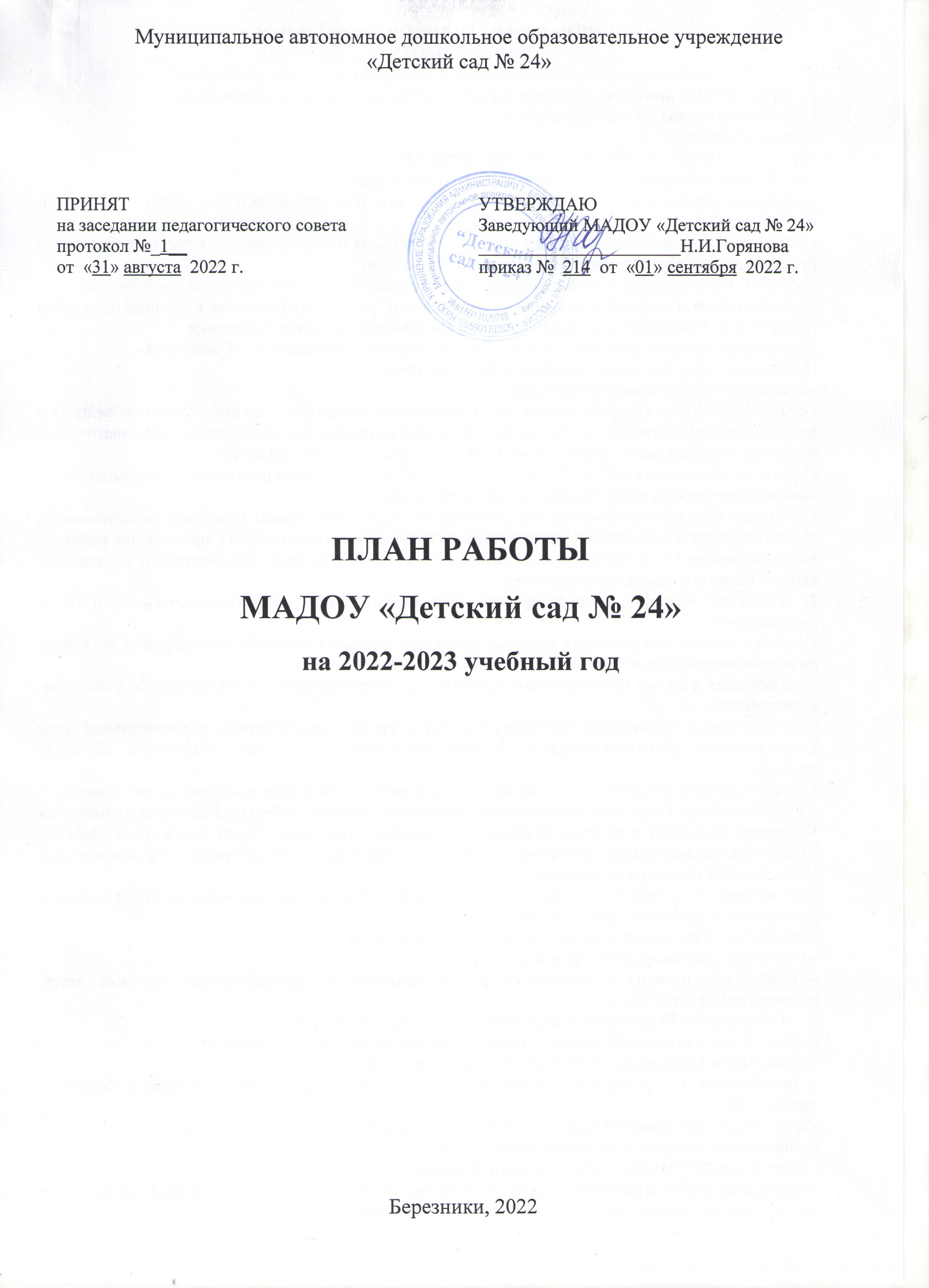 ОСНОВНЫЕ НАПРАВЛЕНИЯ ДЕЯТЕЛЬНОСТИ И МЕРОПРИЯТИЯ ПО ИХ РЕАЛИЗАЦИИ(из плана работы Управления образования на 2022-2023 учебный год)Обеспечение высокого качества и доступности дошкольного образования:Обеспечение доступности образования:- комплектование ДОУ, - прием родителей по вопросам устройства детей в ДОУ, - мониторинг доступности услуг дошкольного образования,- контроль создания в учреждении доступной среды для маломобильных групп населения и инвалидов,- оказание платных образовательных услуг и контроль за их организацией в части требований к программам, организационным услугам, добровольности; - создание в учреждении доступной среды для маломобильных групп населения и инвалидов; - организация и мониторинг оказания муниципальных услуг в соответствии с административным регламентом, утвержденным постановлением администрации города Березники- реализация краевых проектов: «ЭПОС. Дополнительное образование», «Траектория».Обеспечение высокого качества дошкольного образования: - мониторинг эффективности деятельности ДОУ;- сбор, обработка, анализ результатов государственного статистического наблюдения: «Сведения о деятельности организаций, осуществляющих образовательную деятельность по образовательным программам дошкольного образования, присмотр, уход за детьми» (ф.85-К)- контроль соблюдения ФГОС ДО (к структуре ООП ДО, к условиям реализации программы ДО)- мониторинг работы официального сайта учреждения;- контроль обеспечения качества образовательных услуг ДОУ (прием и перевод воспитанников, организация деятельности ДОУ по реализации ФГОС ДО, комплектование, организация работы с воспитанниками ГР и СОП, система работы ОУ по родительскому образованию и вовлечению семей в образовательное пространство).Создание условий, способствующих индивидуализации образовательного процесса в учреждении:Создание условий для развития молодых талантов и детей с высокой мотивацией к обучению, развитию творческих способностей, лидерских качеств:- организация участия воспитанников в краевых и всероссийских этапах олимпиад, конкурсов, соревнований,- организация и проведение городских конкурсов среди воспитанников: муниципальный этап Всероссийского робототехнического форума «ИКаРёнок», «Искорка», «Наследие», «Зеленый огонек». Создание условий для развития гражданско-патриотической позиции личности воспитанников- муниципальные конкурсы, посвященные годовщине Великой Победы: «Наследие» (номинация Календарь для детей и родителей «Живем и помним», номинация «Была война. Была Победа» чтение стихов, номинация «Мини-музей Победы»; городская детско-родительская конференция «Калейдоскоп семейных ценностей»Организация и мониторинг осуществления деятельности по профилактике правонарушений и преступлений  среди несовершеннолетних - реализация Комплекса мероприятий в поддержку семьи и детства,- учет семей и несовершеннолетних, находящихся в СОП и ГР,- мониторинг насилия в отношении несовершеннолетних, пренебрежения нуждами детей, оставления в опасности.Обеспечение безопасности образовательного процесса Внедрение механизмов обеспечения безопасности образовательного процесса:- организация проведения Месячника безопасности детей,- организация и проведение мероприятий, посвященных Дню солидарности в борьбе с терроризмом,- организация проведения Месячника гражданской защиты,- обеспечение комплексной безопасности в ДОУ, - подготовка ДОУ к работе в осенне-зимний период,- проведение учебно-тренировочных занятий по эвакуации работников и воспитанников на случай возникновения пожара, других ЧС мирного характера, теракта,- мониторинг деятельности ОУ по вопросам ГО и ЧС,- мониторинг деятельности ОУ по организации работы по охране труда,- выполнение требований по соблюдению состояния охраны жизни и здоровья детей и требований ТБ во время образовательного процесса,- организация и проведение городских конкурсов «Искорка» и «Зеленый огонек»,- организация и проведение Месячника «День защиты детей»,- организация и проведение приемки ДОУ к учебному году,- работа комиссии по расследованию несчастных случаев с воспитанниками ДОУ,- мониторинг реализации мероприятий по безопасности дорожного движения,- контроль проведения ремонтных работ с целью приведения учреждения в соответствии с требованиями СанПиН, создания безопасных условий,- выполнение мероприятий по устранению предписаний надзорных органов в соответствии с Программой развития системы образования г.Березники, утвержденным планом-графиком ,- организация работы по обновлению материально-технической базы ДОУ в соответствии с Программой развития системы образования г.Березники,- мониторинг эффективного использования имущественного комплекса образовательных учреждений,- заседание комиссии по оценке последствий заключения договоров аренды,- организация работы по обеспечению территории образовательных учреждений,- контроль создания в учреждении доступной среды (для детей-инвалидов, ММГН,- обучение руководителей ОУ, специалистов по ГО,- обследование учреждений по организации работы по профилактике ДДТТ,- организация работы по созданию безопасной территории учреждения (проведение субботника, омоложение кустарников, деревьев, вырубка деревьев),- контроль за созданием в образовательной ОУ доступной среды (обследование зданий, паспорт доступности, ведение реестра объектов образования  в части предоставления услуг для инвалидов и других ММГН, контроль за реализацией программы адаптации образовательных учреждений и дорожных карт учреждений по созданию доступной среды; ежемесячный, ежеквартальный отчет по созданию в ОУ доступной среды)Организация и контроль осуществления деятельности учреждений по здоровьесбережению воспитанников:-  мониторинг организации питания в дошкольном учреждении, (выполнение норм питания),- организация отдыха и оздоровления несовершеннолетних в рамках подпрограммы «Оздоровление, занятость и отдых детей» муниципальной программы «Развитие системы образования г.Березники», в том числе ГР социально опасного положения и состоящих в СОП,Проведение массовых мероприятий с воспитанниками, направленных на укрепление навыков безопасного поведения, основ безопасности жизнедеятельности, здоровьесбережения- организация ЛОК,- проведение мероприятий в рамках реализации Всероссийского физкультурно-спортивного комплекса «Готов к труду и обороне» (ГТО).    Повышение эффективности бюджетных расходов- контроль разработки и реализации плана ФХД,- согласование отчетов о результатах финансово-хозяйственной деятельности и об исполнении имущества учреждения,- формирование муниципального задания на оказание образовательных услуг,- анализ отчетов о выполнении МЗ на оказание образовательных услуг,- мониторинг качества оказания услуг, выведенных на аутсорсинг.Организация и мониторинг кадрового потенциала образовательного учрежденияПовышение профессионального уровня руководителей и педагогов- организация и проведение совещаний с руководителями ОУ, заместителями руководителей ОУ,- августовские встречи руководителей и педагогов,- организация и проведение городского праздника, посвященного Дню Учителя, Дню дошкольного работника,- работа территориальной аттестационной комиссии по аттестации педагогов на первую квалификационную категориюОрганизационно-методическое сопровождение аттестации-  организация и проведение методических оперативок с руководителями учреждений, заместителями руководителей учреждений, ответственными за аттестацию педагогических кадров,- организация и проведение групповых и индивидуальных консультаций для руководителей и педагогов,  аттестующихся в 2021-2022 учебном году педагогических кадров,- приём документов аттестующихся руководителей и педагогов в 2021-2022 учебном году,- методическое сопровождение  проведения аттестации руководителей образовательных учреждений.Методическое сопровождение инновационной, опытно-экспериментальной работы- организация работы экспертной группы по рассмотрению и согласованию программ развития образовательных учреждений,- методическое сопровождение деятельности учреждений в реализации инновационных проектов и программ, деятельности апробационных площадок различного уровня,- мониторинг работы образовательных учреждений с федеральными, региональными и муниципальными проектами (web2edu.ru, pult.eduhostperm.ru, bas.gov.ru, zakupki.ru),Создание условий для обобщения и распространения позитивного педагогического опыта- организация и проведение конкурсов профессионального мастерства: «Паруса успеха-2021», - организация и проведение мероприятий по обобщению и распространению опыта работы руководителей и педагогов: краевая конференция для педагогов ДОУ «Образовательная система дошкольного образовательного учреждения как саморазвивающаяся система», краевая конференция «Формирование здоровьесберегающей образовательной среды, культуры здорового и безопасного образа жизни детей и подростков»,- организация конференций, фестивалей, форумов для педагогов в рамках ГМО,- методическое сопровождение участников краевых и всероссийских конкурсов профессионального мастерства,- организация и проведение презентационных площадок, мастер-классов, методических гостиных, фестивалей, выставок.Психолого-педагогическое и коррекционное сопровождение образовательного процессаКомплексное диагностическое обследование детей, определение специальных условий получения образования- заседание  муниципальной психолого-медико-педагогической комиссии- организация работы службы ранней помощи для детей от 0 до 3 лет. Психолого-педагогическое консультирование семей, имеющих ребенка-инвалида. Психокоррекционные занятия с детьми-инвалидами.Профилактика жестокого обращения с детьмиПсихолого-педагогическая и социально-психологическая помощь детям-инвалидам,  детям с ОВЗ и их родителям- практико-ориентированные семинары для зам.зав. по ВМР по теме «Инклюзивное образование детей с ОВЗ, детей-инвалидов, взаимодействие с ПМПК по обеспечению специальных условий получения образования детьми с ОВЗ и детьми-инвалидами»,- социально-психологическое консультирование родителей детей с ОВЗ, детей-инвалидов  по вопросам развития, реализации их прав на обучение и организацию комплексного психолого-педагогического сопровождения,- мониторинг реализации специальных условий получения  образования детьми-инвалидами и детьми с ОВЗ  в соответствии с заключением ПМПК в образовательных учреждениях.ЗАДАЧИ  НА 2022-2023 УЧЕБНЫЙ ГОДПовышение качества предоставляемой услуги через повышение квалификации педагогов, прохождение курсовой подготовки, профессиональной переподготовки, через участие в профессиональных педагогических сообществах разного уровня (институционального, городского, краевого).Эффективное участие в инновационной и проектной деятельности:в сетевом объединении ДОО по освоению Основной образовательной программы дошкольного образования «Детский сад 2100»;участие ДОО в конкурсах по разработке и внедрению инновационных проектов, участие в муниципальном конкурсе;Увеличение доли педагогических работников и воспитанников, ставших победителями и призерами городских, краевых и Всероссийских статусных мероприятий.Повышение родительской компетентности через организацию семейных клубов, конференций, мастер-классов, семейных мероприятий туристической направленности.Совершенствование материально-технической базы (в соответствие с СанПиН, правилами пожарной безопасности; необходимых средств обучения и воспитания в соответствии с возрастными и индивидуальными особенностями развития детей; оснащение помещений развивающей предметно-пространственной средой, материально-техническое обеспечение (УМК, оборудование, оснащение (предметы).I. РАБОТА С СОТРУДНИКАМИII. ПОВЫШЕНИЕ ПРОФЕССИОНАЛЬНОГО УРОВНЯИ  ДЕЛОВОЙ КВАЛИФИКАЦИИ ПЕДАГОГИЧЕСКИХ РАБОТНИКОВЗадачи: - повысить профессиональную компетентность педагогов через активное участие в деятельности педагогических советов, методических объединений, проблемных групп, мастер-классов, семинаров, курсовую подготовку;- совершенствовать профессиональное мастерство через участие в статусных конкурсах профессионального мастерства, конференциях;- повысить количество аттестованных педагогов на высшую и первую квалификационные категории.III. МЕТОДИЧЕСКАЯ   РАБОТАЗадачи: Совершенствовать профессиональную компетентность  воспитателей в вопросах реализации ФГОС ДО через проведение семинаров-практикумов, мастер-классов, педагогических советов, участие в профессиональных конкурсах и конференциях;  Активизировать работу педагогов по обеспечению максимальной реализации образовательного потенциала пространства группы, участка, материалов, оборудования и инвентаря для развития детей дошкольного возраста в соответствии с особенностями каждого возрастного этапа, охраны и укрепления их здоровья, учета особенностей и коррекции недостатков их развития.IV. МОНИТОРИНГ ОБРАЗОВАТЕЛЬНОГО ПРОЦЕССАЗадачи:Оптимизировать и координировать работу всех служб дошкольного учреждения для обеспечения качества образовательного процесса.Повысить персональную ответственность сотрудников за результаты своего труда в результате самооценки и взаимоконтроля.V. СОТРУДНИЧЕСТВО С СЕМЬЕЙЗадачи: Обеспечить психолого-педагогическую поддержку семьи и повышение компетентности родителей (законных представителей) в вопросах развития и образования, охраны и укрепления здоровья детей, а также оказать помощь родителям в развитии индивидуальных способностей и необходимой коррекции нарушений их развития.Создать условия для участия родителей (законных представителей) в образовательной деятельности ДОО.Разработать и внедрить образовательные проекты совместно с родителями (законными представителями) на основе выявления потребностей и поддержки образовательных инициатив семьи. № п/пМероприятияСрокОтветственныеВыпол-нение1.1.Общие собрания работников:Общие собрания работников:Общие собрания работников:Общие собрания работников:1.1.1Обеспечение безопасного пребывания детей в детском саду, готовность учреждения к началу учебного года и подготовка ДОУ к зимнему отопительному периоду.в течение годаЗаведующий Горянова Н.И.31.08.20221.1.2Итоги работы учреждения за 2022-2023учебный год.в течение годаЗаведующий Горянова Н.И.1.1.3Обеспечение безопасного пребывания детей в детском саду в летний период.в течение годаЗаведующий Горянова Н.И.1.1.4Итоги работы учреждения в период ЛОК-2022.в течение годаЗаведующий Горянова Н.И.1.2.Инструктажи:Инструктажи:Инструктажи:Инструктажи:1.2.1.По охране жизни и здоровья детейсентябрь декабрьЗаведующий Горянова Н.И.1.2.2.По ОТ и ТБоктябрьмартЗаведующий Горянова Н.И.1.2.3.По ЧС и террористическим актам сентябрьЗаведующий Горянова Н.И.1.2.4.О правилах внутреннего трудового распорядкасентябрьянварьЗаведующий Горянова Н.И.1.2.5.По должностным инструкциям октябрьЗаведующий Горянова Н.И.1.2.6.По противопожарной безопасности сентябрьапрель Заведующий Горянова Н.И.1.2.7.По технике безопасности при проведении новогодних мероприятийдекабрьЗаведующий Горянова Н.И.1.2.8.Об охране жизни и здоровья детей в зимний период (лед, сосульки, возможность падения снега с крыш)январьЗаведующий Горянова Н.И.1.2.9.По организации работы в летнюю оздоровительную кампанию (организация охраны жизни и здоровья  детей в ДОУ и на площадках; предупреждение отравления детей ядовитыми растениями и грибами; предупреждение кишечных и инфекционных заболеваний)майЗаведующий Горянова Н.И.1.2.10.Вводный инструктаж с поступающими на работув течение годаЗаведующий Горянова Н.И.1.2.11.Внеплановые инструктажив течение годаЗаведующий Горянова Н.И.1.3.Оперативные совещанияОперативные совещанияОперативные совещанияОперативные совещания1.3.1.С заместителями заведующего по ВМР, ст. воспитателемС заместителями заведующего по ВМР, ст. воспитателемЗаведующий  Горянова Н.И.1.3.1.1По основным рабочим вопросам (1 раз в 2 недели по понедельникам, а также по необходимости)в течение годаЗаведующий  Горянова Н.И.1.3.1.2По разработке и реализации ООП ДО и АООП ДО- структура программы- условия реализации программы- качество подготовки воспитанников  сентябрьноябрьянварь, майЗаведующий  Горянова Н.И.1.3.1.3По разработке и реализации Программы развития ДООсентябрьдекабрьмайЗаведующий  Горянова Н.И.1.3.1.4По аттестации педагогов ДОО (реализация плана-графика аттестации педагогических работников в 2022-2023  и перспектива до 2025 г.)ежемесячноЗаведующий  Горянова Н.И.1.3.1.5По повышению квалификации (реализация плана-графика повышения квалификации педагогических работников ДОО)августдекабрьиюньЗаведующий  Горянова Н.И.1.3.1.6По планам самообразования педагогов  (методические  темы)октябрьянварьапрельЗаведующий  Горянова Н.И.1.3.1.7По участию педагогов в конкурсах профессионального мастерства и творческих конкурсах разного уровня (поквартально)сентябрьдекабрьмарт июньЗаведующий  Горянова Н.И.1.3.1.8По участию воспитанников в конкурсах, акциях разного уровня (поквартально)сентябрьдекабрьмарт июньЗаведующий  Горянова Н.И.1.3.1.9По профилактике детского травматизмав течение годаЗаведующий  Горянова Н.И.1.3.1.10По работе методического советаоктябрьянварьапрельиюльЗаведующий  Горянова Н.И.1.3.1.11По работе педагогических сообществ в ДОО и участию (руководству) педагогов в городских педагогических сообществахсентябрьмайЗаведующий  Горянова Н.И.1.3.1.12По преемственности со школойсентябрьмайЗаведующий  Горянова Н.И.1.3.1.13По сотрудничеству с семьей (поквартально)сентябрьдекабрьмарт июньЗаведующий  Горянова Н.И.1.3.1.14По работе с семьями «группы риска» и СОП(в ДОУ - до 25 числа, в КДНиЗП - до 30 числа), о работе на Портале «Траектория»По организации работы по ранней профилактике социально-опасного положенияежемесячно Заведующий  Горянова Н.И.1.3.1.15По дополнительным образовательным услугам, платным образовательным услугам, оказываемым в ДОО, работе в АИС «ЭПОС.Допобразование»сентябрьдекабрьмайавгустЗаведующий  Горянова Н.И.1.3.1.16По реализации мероприятий по профилактике детского дорожно-транспортного травматизма и пропаганде безопасности дорожного движения (до 02 числа ежемесячно отчет в ОДО)в течение года1.3.1.17По обновлению официального сайта ДОО (каждую пятницу)еженедельно, ежемесячноЗаведующий  Горянова Н.И.1.3.1.19О награждении педагогов Почетной грамотой и Благодарственным письмом Управления образования администрации г. Березники, Почетной грамотой Министерства образования и науки Пермского края, нагрудным знаком и др.  в соответствии с планом Управления образованияЗаведующий  Горянова Н.И.1.3.1.20Об анализе работы ДОО за 2021-2022 учебный год и планировании работы на 2022-2023 учебный годиюньЗаведующий  Горянова Н.И.1.3.1.21О подготовке отчета о результатах самообследования и размещения его на официальном сайте ДОО (до 31 марта)Февраль- мартЗаведующий  Горянова Н.И.1.3.1.22По обновлению материально-технической базы ДООв течение годаЗаведующий  Горянова Н.И.1.3.1.23Об итогах совещания руководителей ДООпоследний четверг месяцаЗаведующий  Горянова Н.И.1.3.1.24О реализации программы развития учреждениясентябрьдекабрь,март,июньЗаведующий  Горянова Н.И.1.3.2.С заместителем заведующего по АХР и завхозомС заместителем заведующего по АХР и завхозомС заместителем заведующего по АХР и завхозомС заместителем заведующего по АХР и завхозом1.3.2.1По состоянию материальной базы (1раз в 2 недели по понедельникам, а также по необходимости)в течение годаЗаведующий  Горянова Н.И1.3.2.2По ведению документациив течение годаЗаведующий  Горянова Н.И1.3.2.3По проведению и выполнению инструктажейв течение годаЗаведующий  Горянова Н.И1.3.2.4По благоустройству территории, созданию безопасной территории (проведение субботника, омоложение кустарников, деревьев, вырубка деревьев)в течение годаЗаведующий  Горянова Н.И1.3.2.5По подготовке учреждения к работе в осенне-зимний периодсентябрьмай-июльЗаведующий  Горянова Н.И1.3.2.6По подготовке к приемке ДОУ к новому учебному годуиюньЗаведующий  Горянова Н.И1.3.2.7По организации работы младшего обслуживающего персоналав течение годаЗаведующий  Горянова Н.И1.3.2.8По закупкам товаров и услуг, работе с сайтомсентябрьдекабрьмарт июньЗаведующий  Горянова Н.И1.3.2.9О выполнении мероприятий по устранению предписаний надзорных органов  в течение годаЗаведующий  Горянова Н.И1.3.2.10О  проведении ремонтных работ с целью приведения ДОУ в соответствии с требованиями СанПиН, создания безопасных условийсентябрьдекабрьмарт июньЗаведующий  Горянова Н.И1.3.2.11По обновлению материально-технической базы ДОУ в соответствии с Программой развития учрежденияв течение годаЗаведующий  Горянова Н.И1.3.2.12О деятельности учреждения по вопросу ГО и ЧСв течение годаЗаведующий  Горянова Н.И1.3.2.13По созданию доступной среды для маломобильных групп населения и инвалидов:- обследование зданий- составление Паспорта доступности- ежемесячный, ежеквартальный отчет по созданию безбарьерной средыв течение годаЗаведующий  Горянова Н.И1.3.2.14Об итогах совещания руководителей ДОУпоследний четверг месяцаЗаведующий  Горянова Н.И1.3.3.С медицинским работником:С медицинским работником:С медицинским работником:С медицинским работником:1.3.3.1По санитарному состоянию групп, пищеблока. Анализ маркировки мебели и подбора в группах в соответствии с ростом детейв течение года,сентябрьЗаведующий  Горянова Н.И.1.3.3.2О мониторинге организации питания в ДОУ,  выполнению норм питания. Анализ накопительной ведомости  ( в Упр. обр. – до 08 числа)ежемесячно Заведующий  Горянова Н.И.1.3.3.3Анализ детской заболеваемости. Разработка плана профилактических мероприятий по ОРЗ, гриппу, COVID-19ежемесячно, майЗаведующий  Горянова Н.И.1.3.3.4Подготовка сведений по группам здоровья, заболеваемости воспитанников (а также общей таблицы за 5 лет) для заполнения  отчета «Мониторинг организации здоровьесберегающей деятельности»последняя неделя ноябряЗаведующий  Горянова Н.И.1.3.3.5По контролю за нагрузкой в НОД в течение годаЗаведующий  Горянова Н.И.1.3.3.6По санитарно-просветительской работеЗаведующий  Горянова Н.И.1.3.4.С комиссией по охране труда:С комиссией по охране труда:С комиссией по охране труда:С комиссией по охране труда:1.3.4.1По состоянию и выполнению соглашения по ОТв течение годаЗаведующий  Горянова Н.И.1.3.4.2По плану работы комиссиив течение годаЗаведующий  Горянова Н.И.1.3.4.3По итогам рейдов: по санитарному состоянию групп; по санитарному состоянию пищеблока; по ОТ и ТБ детей и сотрудников; организация питания по нормам СанПиН.в течение годаЗаведующий  Горянова Н.И.1.3.4.4По результатам обследования зданий, помещений ДОУ.в течение годаЗаведующий  Горянова Н.И.1.3.4.5Конкурс на лучшую организацию работы по охране труда в Пермском крае (муниципальный этап)февраль1.3.5.С председателем профсоюзного комитета:С председателем профсоюзного комитета:С председателем профсоюзного комитета:С председателем профсоюзного комитета:1.3.5.1По составлению и выполнению плана работы профгруппыв течение годаЗаведующий  Горянова Н.И.1.3.5.2По распределению стимулирующей части оплаты труда сотрудникам в течение годаЗаведующий  Горянова Н.И.1.3.5.3По проведению культурно-массовых мероприятийв течение годаЗаведующий  Горянова Н.И.1.3.5.4По проведению субботников на территории детского садав течение годаЗаведующий  Горянова Н.И.1.3.5.5.Другие вопросыв течение годаЗаведующий  Горянова Н.И.1.3.6.С сотрудниками:С сотрудниками:С сотрудниками:С сотрудниками:1.3.6.1По итогам совещания заведующих ДООежемесячноЗаведующий  Горянова Н.ИЗаведующий  Горянова Н.И1.3.6.2По выполнению инструктажейсентябрьЗаведующий  Горянова Н.ИЗаведующий  Горянова Н.И1.3.6.3Торжественное собрание по поводу профессионального праздника – День воспитателя и всех дошкольных работниковсентябрьЗаведующий  Горянова Н.ИЗаведующий  Горянова Н.И1.3.6.4По реализации основной образовательной программы дошкольного образования  и адаптированной основной образовательной программы дошкольного образования в соответствии с ФГОС ДОсентябрьЗаведующий  Горянова Н.ИЗаведующий  Горянова Н.И1.3.6.5По должностным инструкциям сентябрьЗаведующий  Горянова Н.ИЗаведующий  Горянова Н.И1.3.6.6По составлению графика отпусковсентябрьЗаведующий  Горянова Н.ИЗаведующий  Горянова Н.И1.3.6.7По выполнению предписаний Роспотребнадзора, Госпожнадзора по необходимостиЗаведующий  Горянова Н.ИЗаведующий  Горянова Н.И1.3.6.8По выполнению предписаний Гособрнадзорапо необходимостиЗаведующий  Горянова Н.ИЗаведующий  Горянова Н.И1.3.6.9По проведению инвентаризации материальных ценностей. Подведение итоговноябрьЗаведующий  Горянова Н.ИЗаведующий  Горянова Н.И1.3.6.10По технике безопасности во время проведения новогодних праздников. О новогодних подаркахдекабрь Заведующий  Горянова Н.ИЗаведующий  Горянова Н.И1.3.6.11По выполнению плана детодней и детской заболеваемостив течение годаЗаведующий  Горянова Н.ИЗаведующий  Горянова Н.И1.3.6.12Торжественное собрание к празднику 8 Марта мартЗаведующий  Горянова Н.ИЗаведующий  Горянова Н.И1.3.6.13О приемке ДОО к новому учебному годуиюнь – июльЗаведующий  Горянова Н.ИЗаведующий  Горянова Н.И1.3.7.Работа с МОП и рабочими:Работа с МОП и рабочими:Работа с МОП и рабочими:Работа с МОП и рабочими:1.3.7.1По выполнению инструктажей по ОТ и ТБв течение годаЗаведующий  Горянова Н.И1.3.7.2Распределение обязанностей между воспитателями и помощниками воспитателей в режиме дняв течение годаЗаведующий  Горянова Н.И1.3.7.3По результатам проверок, рейдовв течение годаЗаведующий  Горянова Н.И1.3.7.4По организации трудав течение годаЗаведующий  Горянова Н.И1.3.8.Работа комиссии по расследованию несчастных случаев с воспитанникамипо необходимостиЗаведующий  Горянова Н.И1.4.Заседания Наблюдательный совета/по плану/в течение годаЗаведующий  Горянова Н.И.1.5.Работа с нормативными документами 1.5.1.Изучение нормативных документов в сфере дошкольного образования различного уровняв течение годаЗаведующийЗам.зав. по ВМРЗам.зав.АХР1.5.2.Разработка и корректировка положений и локальных актов, регламентирующих деятельность ДОУ в соответствии с новыми нормативными документами в сфере дошкольного образованияв течение годаЗаведующийЗам.зав. по ВМРЗам.зав.АХР1.5.3.Обновление банка нормативно-правовых документов (на бумажных и электронных носителях)в течение годаЗаведующийЗам.зав. по ВМРЗам.зав.АХР№ п/пМероприятияСрокОтветственныеВыпол-нение2.1.Аттестация педагогических работников Аттестация педагогических работников Аттестация педагогических работников Аттестация педагогических работников 2.1.1. Подготовка педагогов к аттестации с целью установления квалификационной категорииПодготовка педагогов к аттестации с целью установления квалификационной категорииПодготовка педагогов к аттестации с целью установления квалификационной категорииПодготовка педагогов к аттестации с целью установления квалификационной категории2.1.1.  Высшая квалификационная категорияв соответствии с планом-графикомЗаведующий,зам.зав.по ВМР 2.1.1.  Первая квалификационная категорияв соответствии с планом-графикомЗаведующий,зам.зав.по ВМР 2.1.2.Соответствие занимаемой должностив соответствии с планом-графикомЗаведующий,зам.зав.по ВМР 2.2.Повышение  профессионального уровня педагогов через деятельностьпрофессиональных  педагогических  сообществ, методических объединений (функциональные проектные офисы (ФПО), малые инициативные группы (МИГ), творческие и рабочие группы)Повышение  профессионального уровня педагогов через деятельностьпрофессиональных  педагогических  сообществ, методических объединений (функциональные проектные офисы (ФПО), малые инициативные группы (МИГ), творческие и рабочие группы)Повышение  профессионального уровня педагогов через деятельностьпрофессиональных  педагогических  сообществ, методических объединений (функциональные проектные офисы (ФПО), малые инициативные группы (МИГ), творческие и рабочие группы)Повышение  профессионального уровня педагогов через деятельностьпрофессиональных  педагогических  сообществ, методических объединений (функциональные проектные офисы (ФПО), малые инициативные группы (МИГ), творческие и рабочие группы)2.2.1.Городские Городские Городские Городские 2.2.1.1.Для заместителей заведующих по ВМР, старших воспитателей по плану УОЗам.зав.по ВМР, ст.воспитатель,педагоги2.2.1.2.Для педагогов ДООпо плану УОЗам.зав.по ВМР, ст.воспитатель,педагоги2.2.2. В ДООДля педагоговв течение годаРуководители ПС2.3.Повышение  профессионального уровня педагогов через курсы повышения квалификации, тематические курсыПовышение  профессионального уровня педагогов через курсы повышения квалификации, тематические курсыПовышение  профессионального уровня педагогов через курсы повышения квалификации, тематические курсыПовышение  профессионального уровня педагогов через курсы повышения квалификации, тематические курсы2.3.1.Направить на курсы повышения квалификации (в соответствии с планом-графиком)в течение годаЗаведующий,зам.зав.по ВМР 2.3.2.Направить на тематические курсы (по приоритетным направлениям, в соответствии с планом-графиком) в течение годаЗаведующий,  зам.зав.по ВМР2.4.Обучение в педагогических  ВУЗе, колледжеОбучение в педагогических  ВУЗе, колледжеОбучение в педагогических  ВУЗе, колледжеОбучение в педагогических  ВУЗе, колледже2.4.1.Создать условия для обучения педагогов и др. работников: в течение годаЗаведующий  2.5.Профессиональная переподготовка кадров Профессиональная переподготовка кадров Профессиональная переподготовка кадров Профессиональная переподготовка кадров Создать условия для обучения (переподготовки) работников (списки - по плану обучения)в течение годаЗаведующий  2.6.Самообразование педагогов по темам/приложение 5/в течение годаЗам.зав.по ВМР, ст.воспитатель 2.7.Конкурсы профессионального мастерства, творческие конкурсы, конференции, семинарыКонкурсы профессионального мастерства, творческие конкурсы, конференции, семинарыКонкурсы профессионального мастерства, творческие конкурсы, конференции, семинарыКонкурсы профессионального мастерства, творческие конкурсы, конференции, семинары2.7.1.Федерального уровняв течение годаЗаведующий  Горянова Н.И.,зам.зав.по ВМРВ соответствии с Положениями «Воспитатели России», «Конкурс им. Л.С.Выготского»в течение годаЗаведующий  Горянова Н.И.,зам.зав.по ВМР2.7.2.Краевого уровняв течение годаЗаведующий  Горянова Н.И.,зам.зав.по ВМРВ соответствии с положениями:  «Воспитатели России», «Образовательный горизонт»в течение годаЗаведующий  Горянова Н.И.,зам.зав.по ВМР2.7.3.ГородскиеГородскиеГородскиеГородские2.7.3.Муниципальный конкурс инновационных проектов «Лучшая образовательная практика»октябрь-декабрьЗам.зав.по ВМР, ст.воспитатель 2.7.3.Конкурс «Паруса Успеха-2022» - организация конкурса в учреждении,- муниципальный этап конкурсамарт-апрельноябрьЗам.зав.по ВМР, ст.воспитатель 2.7.3.- краевой этап конкурса «Учитель года-2023»,- Всероссийский этап конкурсамарт апрельЗам.зав.по ВМР, ст.воспитатель 2.7.3.других конкурсах (в соответствии с положениями)в течение года2.7.4.В ДОУВ ДОУВ ДОУВ ДОУ2.7.4.«Сто идей», авторские игры, пособияоктябрь 2.7.4.«Я – современный педагог дошкольного образования» (конкурс на лучшее проведение совместной деятельности с дошкольниками)ноябрь2.7.4.«Лучший оздоровительный проект»март2.7.4.«Лучшая группа года»май2.7.5.Участие в научно-практических конференциях, семинарах различного уровня (в соответствии с положениями)в течение годаЗам.зав.по ВМР, ст.воспитатель 2.7.5.1.Городская конференция для педагогов ДОУ «Современное дошкольное образование: ребенок и родитель в объективе ФГОС»октябрьЗам.зав.по ВМР, ст.воспитатель 2.7.5.2.Августовские встречи руководителей и педагоговавгустЗам.зав.по ВМР, ст.воспитатель 2.7.5.3.Участие в вебинарах УМЦ «Школа 2100»в течение годаЗам.зав.по ВМР, ст.воспитатель 2.8.Инновационная, опытно-экспериментальная деятельностьИнновационная, опытно-экспериментальная деятельностьИнновационная, опытно-экспериментальная деятельностьИнновационная, опытно-экспериментальная деятельность2.8.1.Деятельность городских, краевых, федеральных экспериментальных площадокДеятельность городских, краевых, федеральных экспериментальных площадок2.8.1.1.Реализация проекта «Консультационный центр «Мир Детства» в рамках Федерального грантасентябрь - декабрьЗаведующий  Горянова Н.И.,ст.воспитательШеина С.А.2.8.1.2.Сетевое объединение ДОО по освоению  Основной образовательной программы дошкольного образования «Детский сад 2100»;в соответствии с планом работыЗам.зав.по ВМР ст.воспитатель2.9.Целевые методические модулиЦелевые методические модулиЦелевые методические модулиЦелевые методические модулиУчебно-методический модуль (решает задачи обеспечения педагогов УМК, разрабатывает необходимые рекомендации, перспективные планы, картотеки, ведет наставничество);  в течение годаЭкспериментальный модуль (организует инновационную деятельность педагогов, обеспечивает методическое руководство внедрения новой программы, организует открытые мероприятия, проводит мониторинговые исследования внедрения новой программы)в течение годаИнформационный модуль (решает задачи оперативного ознакомления с научно-методической литературой, ведет картотеку периодических изданий, проводит книжные выставки, книжные обзоры, готовит материал к публикации).В течение года2.10.Организация подписки на периодическую печатьОрганизация подписки на периодическую печатьОрганизация подписки на периодическую печатьОрганизация подписки на периодическую печатьЖурналы (электронная версия): «Управление ДОУ», «Старший воспитатель».В течение годаЗам.зав.по ВМР, ст.воспитатель№ п/пМероприятия СрокОтветственныеВыпол-нение3.1.Педагогические советыПедагогические советыПедагогические советыПедагогические советы3.1.1.Установочный педсовет № 1 Конференция «МАДОУ «Детский сад № 24» в системе образования: итоги, проблемы, перспективы»август,2022Заведующий  Горянова Н.И.,зам.зав.по ВМР,ст.воспитатель31.08.20223.1.2.Педсовет № 2Круглый стол «Организация образовательной деятельности с дошкольниками с учетом направленности приоритетных краевых проектов»декабрь,2022ЗаведующийГорянова Н.И.,зам.зав.по ВМР,ст.воспитатель 3.1.3.Педсовет № 3«Вовлечение родителей (законных представителей) в образовательную деятельность детского сада»март 2023ЗаведующийГорянова Н.И.,зам.зав.по ВМР,ст.воспитатель3.1.4.Педсовет № 4 Конференция «Итоги образовательной деятельности учреждения в 2022-2023 учебном году»май, 2023Заведующий  Горянова Н.И.,зам.зав.по ВМР,ст.воспитатель3.2.Семинары, мастер-классы и др.Семинары, мастер-классы и др.Семинары, мастер-классы и др.Семинары, мастер-классы и др.3.2.1.Практико-ориентированный мастер-класс«Реализация ФГОС в ДОО»1 раз в кварталзам.зав.по ВМР,ст.воспитатель3.2.2.Семинар-практикум «Реализация детско-родительских проектов патриотической направленности в рамках Программы воспитания ДОО»октябрьзам.зав.по ВМРст.воспитатель 3.2.3.Мастер-класс  «Технология разработки сценария совместной деятельности воспитателя с детьми дошкольного возраста»октябрьзам.зав.по ВМРст.воспитатель 3.2.4.Практикум «Вовлечение родителей в активное сотрудничество через участие  в детско-родительских проектах и детско-родительском волонтерском движении»февральзам.зав.по ВМРст.воспитатель 3.2.5.Семинар «Создание, полифункциональность и вариативность использования развивающей предметно-пространственной среды в группах ДОО»мартзам.зав.по ВМРст.воспитатель3.3.Консультации, методические недели Консультации, методические недели Консультации, методические недели Консультации, методические недели 3.3.1.Для всех педагогов3.3.1.1Аттестация педагогических работников: опыт, проблемы, перспективасентябрьапрельзам.зав.по ВМР ст.воспитатель3.3.1.2Индивидуальные консультации для педагогов, аттестующихся на высшую и первую квалификационную категориюпо запросузам.зав.по ВМР ст.воспитатель3.3.1.3Самообразование – требование времени октябрь,июньзам.зав.по ВМР ст.воспитатель3.3.1.4Создание РППС в группах с учетом интересов детей. Пространство конструирует ребенок.январьст.воспитатель3.3.2.Для начинающих педагогов 3.3.2.1Организация образовательного процесса в ДОО в условиях реализации ФГОС ДОсентябрьзам.зав.по ВМР ст.воспитатель 3.3.2.2Календарно-тематическое планирование образовательного процессаоктябрьзам.зав.по ВМР ст.воспитатель 3.3.2.3Аналитическая деятельность педагога как  важное условие планирования и проведения диагностики с дошкольникамиапрельзам.зав.по ВМР ст.воспитатель 3.3.3.Для  педагогов подготовительных к школе групп3.3.3.1Реализация целевых ориентиров в ДОО. Преемственность детского сада и школы.январьзам.зав.по ВМР ст.воспитатель3.4.Открытые просмотры образовательной деятельностиОткрытые просмотры образовательной деятельностиОткрытые просмотры образовательной деятельностиОткрытые просмотры образовательной деятельности3.4.1.Организация совместной деятельности взрослого и воспитанников октябрьпедагоги3.4.2.Создание условий для самостоятельной деятельности детей в условиях реализации ФГОС ДО декабрьпедагоги3.4.3.Организация непрерывной образовательной деятельности (НОД)декабрь,апрельпедагоги3.4.4.Организация образовательной деятельности, осуществляемой в ходе режимных моментов ноябрь педагоги3.5.Взаимопросмотры Взаимопросмотры Взаимопросмотры Взаимопросмотры 3.5.1.Организация зимней оздоровительной кампаниидекабрьвоспитатели3.5.2.Организация летней оздоровительной кампаниииюльвоспитатели3.6.Конкурсы Конкурсы Конкурсы Конкурсы 3.6.1.«Навигаторы детства»2023зам.зав.по ВМР3.6.2.«Лучший оздоровительный проект»мартзам.зав.по ВМР3.6.3.«Лучшая группа года»майзам.зав.по ВМР3.7.Изучение, обобщение, распространение и внедрение передового педагогического опытаИзучение, обобщение, распространение и внедрение передового педагогического опытаИзучение, обобщение, распространение и внедрение передового педагогического опытаИзучение, обобщение, распространение и внедрение передового педагогического опыта3.7.1.Обобщение педагогического опыта через участие в конкурсах профессионального мастерства (в соответствии с положениями)Обобщение педагогического опыта через участие в конкурсах профессионального мастерства (в соответствии с положениями)Обобщение педагогического опыта через участие в конкурсах профессионального мастерства (в соответствии с положениями)Обобщение педагогического опыта через участие в конкурсах профессионального мастерства (в соответствии с положениями)3.7.2.Распространение педагогического опыта Распространение педагогического опыта Распространение педагогического опыта Распространение педагогического опыта 3.7.2.1- в рамках педагогического совета в течение годаЗам.зав.по ВМР, педагоги3.7.2.2- в рамках  Школы начинающего воспитателяв течение годаЗам.зав.по ВМР, педагоги3.7.2.3- в рамках ФПО, МИГов в течение годаЗам.зав.по ВМР, педагоги3.7.3.Внедрение педагогического опытав течение годаЗам.зав.по ВМР, педагоги3.8.Работа методического кабинетаРабота методического кабинетаРабота методического кабинетаРабота методического кабинета3.8.1.Разработка нормативных документов, регламентирующих образовательную деятельность ДОУв течение годазам.зав.по ВМР3.8.2.Пополнение материально-технической базы кабинетав течение годазам.зав.по ВМР3.8.3.Пополнение учебно-методической базы кабинета в течение годазам.зав.по ВМР3.8.4.Систематизация материалов на бумажных и электронных носителяхв течение годазам.зав.по ВМР3.8.5.Оформление и обновление информационных стендов для воспитателейв течение годазам.зав.по ВМР3.8.6.Оформление картотек в соответствии с ФГОС ДО (по образовательным областям и видам деятельности)в течение годазам.зав.по ВМР3.8.7.Оформление картотеки на журналы «Управление ДОУ», «Старший воспитатель»в течение годазам.зав.по ВМР3.8.8.Оформление выставок:Новинки методической литературы;Тематические выставки к педагогическим советамв течение годаСт.воспитатель,зам.зав.по ВМР3.8.9.Обновление официального сайта ДОО в сети Интернет, странички ДОО в социальной сети ВКОНТАКТЕ (1 раз в неделю)в течение годазам.зав.по ВМР 3.8.10Работа методического кабинета в соответствии с планом работы Управления образования в течение годазам.зав.по ВМР3.9.Методические оперативки Методические оперативки Методические оперативки Методические оперативки 3.9.1.Плановые  Знакомство с новыми документами в сфере образованияв течение годазам.зав.по ВМР ст.воспитательпедагогиО подготовке к аттестации педагоговв течение годазам.зав.по ВМР ст.воспитательпедагогиОзнакомление с планом работы на месяцв течение годазам.зав.по ВМР ст.воспитательпедагогиОб участии в муниципальных и открытых конкурсах, организованных Управлением образования МАУ «ЦСО и РО», проводимых в рамках ФПО, МИГ (в соответствии с положениями)в течение годазам.зав.по ВМР ст.воспитательпедагогиО проведении акции «Дни профилактики» (мероприятия антинаркотической направленности) (11.05 – 29.06)майзам.зав.по ВМР ст.воспитательпедагогиО  проведении Месячника «День защиты детей» (01.06.-30.08.)июньавгуст-сентябрьзам.зав.по ВМР ст.воспитательпедагогиПодведение итогов Месячника безопасности детей (20.08-20.09)июньавгуст-сентябрьзам.зав.по ВМР ст.воспитательпедагогиО проведении Месячника безопасности дорожного движения (01.09.-10.10.)июньавгуст-сентябрьзам.зав.по ВМР ст.воспитательпедагогиО проведении «Недели безопасности» (21.09-25.09)июньавгуст-сентябрьзам.зав.по ВМР ст.воспитательпедагогиО проведении Месячника гражданской защиты (04.09.-04.10.)июньавгуст-сентябрьзам.зав.по ВМР ст.воспитательпедагогиО графике оформления стендов в фойе ДОО и публикаций на официальном сайте ДОО июньавгуст-сентябрьзам.зав.по ВМР ст.воспитательпедагогиОб участии педагогических работников в городских педагогических сообществах (составление заявки)июньавгуст-сентябрьзам.зав.по ВМР ст.воспитательпедагогиО подготовке к Спартакиаде среди ДОУ г.Березникииюньавгуст-сентябрьзам.зав.по ВМР ст.воспитательпедагогиО подготовке к Фестивалю ВСК «ГТО»июньавгуст-сентябрьзам.зав.по ВМР ст.воспитательпедагогиОб участии в городских конкурсах профессионального мастерства с целью обобщения и распространения позитивного педагогического опытаиюньавгуст-сентябрьзам.зав.по ВМР ст.воспитательпедагогиОзнакомление с планом мероприятий ко Дню пожилого человекаоктябрьмузыкальные руководителиОзнакомление с приказами, положениями к конкурсам на 2021-2022 уч. годоктябрьзам.зав.по ВМР Подготовка к общему родительскому собраниюоктябрьЗаведующий  Горянова Н.И.Ознакомление с планом мероприятий, посвященным Дню народного единства ноябрьзам.зав.по ВМРОзнакомление с планом мероприятий на неделю ЗдоровьяноябрьИнструктора по физической культуреСамообразование – основа успешной работыноябрьзам.зав.по ВМРПодготовка ко Дню материноябрьМузыкальные руководителиОзнакомление с планом мероприятий, посвященных Дню рождения Пермского краяноябрьзам.зав.по ВМРОзнакомление с планом мероприятий, посвященных Всемирному Дню борьбы со СПИДомноябрьзам.зав.по ВМРПодготовка к новогодним мероприятиямноябрьМузыкальные руководителиПодготовка к новогодним мероприятиямдекабрьМузыкальные руководителиПодготовка к новогодним мероприятиямдекабрьМузыкальные руководителиОзнакомление с программой зимней оздоровительной кампании (ЗОК)декабрьзам.зав.по ВМР Об участии в городской профилактической акции «Скажем СПИДУ – «НЕТ!»декабрьзам.зав.по ВМРОзнакомление с планом мероприятий на 2022-2023г., приуроченных памятным датамянварьзам.зав.по ВМРОбсуждение новогодних праздниковянварьзам.зав.по ВМРИтоги проведения контрольно-учетных мероприятийянварьзам.зав.по ВМРПодготовка к проведению патриотической декадыфевральзам.зав.по ВМРОзнакомление с планом мероприятий в рамках акции «Дни защиты от экологической опасности»февральзам.зав.по ВМРО подготовке к конкурсу среди ДОУ «Маленькие читатели Пермских писателей» (март)февральзам.зав.по ВМРПодготовка к городскому конкурсу «Искорка» на лучшую организацию работы ДОУ по обучению детей правилам пожарной безопасности (март-апрель)февральзам.зав.по ВМРПодготовка к общей родительской конференциимартГорянова Н.И.О подготовке и проведении Международного женского дня мартзам.зав.по ВМРОзнакомление с планом мероприятий, посвященных творчеству и памяти Поэта А.Л.Решетовамартзам.зав.по ВМРОб участии в муниципальном этапе краевого конкурса художественных работ из растительного материала «Флора-декор» (СЮН)мартзам.зав.по ВМРОб участии в акции «Твое дерево» (апрель-май)мартзам.зав.по ВМРОб участии в городской профилактической акции «Здоровье в наших руках!»мартзам.зав.по ВМРОб участии в акции Дни защиты от экологической опасности, «Зеленая Весна»апрельПодготовка к городскому конкурсу «Зеленый огонек» (май-июнь)майзам.зав.по ВМРИтоги проведения контрольно-учетных мероприятиймайзам.зав.по ВМРОзнакомление с планом мероприятий на лето (ЛОК-2022)майзам.зав.по ВМРОзнакомление с планом мероприятий, посвященных Дню защиты детей (Месячник «День защиты детей»)майзам.зав.по ВМРОб участии в городской профилактической акции «Молодежь выбирает ЗОЖ!»майзам.зав.по ВМРСоставление плана мероприятий на декаду Здоровьяиюньзам.зав.по ВМРОзнакомление с проектом годового плана на 2022-2023 учебный годиюльзам.зав.по ВМРОтчет о деятельности методического советаавгустзам.зав.по ВМРОзнакомление с планом мероприятий на Месячник безопасности детей (20.08.-20.09)августзам.зав.по ВМРО проведении мероприятий, посвященных Дню солидарности в борьбе с терроризмом (01.09-03.09)августзам.зав.по ВМРПодведение итогов ЛОК-2022августзам.зав.по ВМР3.10.Медико-педагогические совещания (по отдельному плану)в течение годазам.зав.по ВМР 3.11.Психолого-педагогический консилиум (по отдельному плану)в течение годазам.зав.по ВМР 3.12.Методический совет (по отдельному плану)в течение годазам.зав.по ВМР 3.13.Проектная деятельностьПроектная деятельностьПроектная деятельностьПроектная деятельность(по отдельному плану)в течение годапедагоги№ п/пМероприятия СрокОтветственныеВыпол-нение4.1.Мониторинг, диагностика, самообследованиеМониторинг, диагностика, самообследованиеМониторинг, диагностика, самообследованиеМониторинг, диагностика, самообследование4.1.1.Результаты обследования детей в адаптационный периодсентябрь-октябрьзам.зав.по ВМР, педагоги4.1.2.Диагностика образовательной среды учреждения (визитная карточка)сентябрь-октябрьзам.зав.по ВМР, педагоги4.1.3.Мониторинг реализации мероприятий по безопасности дорожного движения (до 02 числа ежемесячно)ежемесячно до 25 числазам.зав.по ВМР, педагоги4.1.4.Рабочая диагностика по программе   (первые две недели месяца)сентябрьмайзам.зав.по ВМР, педагоги4.1.5.Мониторинг детей, не посещающих ДОО - Консультационный центр «Мир детства»Ежемесячно и по запросузам.зав.по ВМР, педагоги4.1.6.Мониторинг (учет) детей с ОВЗ, детей-инвалидов ежемесячнозам.зав.по ВМР, педагоги4.1.7.Мониторинг реализации адаптированных программ и выполнение рекомендаций ПМПК по организации обучения и воспитания детей с ОВЗ, детей-инвалидовежеквартальнозам.зав.по ВМР, педагоги4.1.8.Мониторинг (учет) несовершеннолетних, не посещающих и систематически пропускающих по неуважительным причинам занятия в образовательном учрежденииежемесячно до 25 числа Заведующий, делопроизводитель4.1.9.Мониторинг эффективности здоровьесберегающей деятельности (в течение года)4 неделя ноябрязаведующий,зам.зав по ВМР4.1.10.Мониторинг курсовой подготовки педагогических работниковсентябрьянварьмайзам.зав по ВМР4.1.11.Результаты посещаемости  и эффективность  работы  педагогов в  городских педагогических сообществах1 раз в кварталзам.зав.по ВМР 4.1.12.Выход ожидаемого результата по результатам  участия в работе педагогических сообществахмайзам.зав.по ВМР 4.1.13.Анализ подготовки выпускников учреждения к обучению в школемарт-апрельзам.зав.по ВМР 4.1.14.Анализ состояния портфолио  дошкольника  и педагогов учреждения, группыфевральзам.зав.по ВМР 4.1.15.Эффективность  работы  педагогов  по  выполнению  планов самообразования  и программы профессионального  роста  в инновационной деятельностимайзам.зав.по ВМР 4.1.16.Мониторинг эффективности методической работы (отчеты КПК, ЭМР)ежеквартальнозам.зав.по ВМР 4.1.17.Проведение самообследования по результатам деятельности МАДОУ «Детский сад №24» за 2022 год (до 1 апреля)февраль- мартзаведующий,зам.зав по ВМР4.1.18.Анализ выполнения муниципального задания ежеквартальнозаведующий,зам.зав по ВМР4.1.19.Контроль оказания платных образовательных услуг в части требований к программам, организационным условиям, добровольностиежеквартальнозаведующий,зам.зав по ВМР4.1.20.Внутренний мониторинг оценки качества дошкольного образования (ВСОКО)декабрь,июнь-августзаведующий,зам.зав по ВМР4.1.21.Сбор, обработка, анализ результатов государственного статистического наблюдения:- «Сведения о деятельности организаций, осуществляющих образовательную деятельность по образовательным программам дошкольного образования, присмотр, уход за детьми» (ф.85-к)декабрь, январьзаведующий4.1.22.Контроль создания в учреждении доступной среды для маломобильных групп населения и инвалидовсентябрьзаведующий,зам.зав. по ВХР, зам.зав по АХР, завхоз4.1.23.Организация и проведение приемки ДОУ к новому учебному годуиюнь-июльзаведующий,зам.зав. по ВХР, завхоз4.1.24.Организация работы по профилактике детского и семейного неблагополучия (организация работы с семьями ГР и СОП, работа в ЕИС «Траектория»)ежемесячнозам.зав по ВМР,педагог-психолог4.1.25.Мониторинг деятельности образовательного учреждения по вопросам ГО и ЧС ноябрьзаведующий,зам.зав по АХР4.2.Тематический контрольТематический контрольТематический контрольТематический контроль4.2.1.Организация образовательной деятельности с дошкольниками в условиях совместной деятельностиноябрьЗаведующий  Горянова Н.И.,зам.зав.по ВМР 4.2.2.Создание условий для физической активности в течение всего пребывания ребенка в ДОУфевральЗаведующий  Горянова Н.И.,зам.зав.по ВМР 4.2.3.Готовность детского сада к началу учебного годаиюльЗаведующий  Горянова Н.И.,зам.зав.по ВМР 4.3.Персональный контроль (с целью консультирования)Персональный контроль (с целью консультирования)Персональный контроль (с целью консультирования)Персональный контроль (с целью консультирования)4.3.1Организация работы с детьми в  рамках проведения   месячника безопасности, гражданской защиты сентябрьзам.зав.по ВМР.4.3.2.Организация работы с детьми в адаптационный периодв течение годазам.зав.по ВМР 4.3.3.Отслеживание подготовки  педагогов к конкурсам разного уровня (всероссийского, краевого, муниципального)в течение годазам.зав.по ВМР 4.3.4.Отслеживание качества участия в конкурсах детского творчества разного уровня  (всероссийского, краевого, муниципального)в течение годазам.зав.по ВМР 4.3.5.Оснащение  развивающей предметно-пространственной среды ДОУянварьзам.зав.по ВМР 4.3.6.Качество работы педагогов по оформлению портфолио по планузам.зав.по ВМР 4.3.7.Качество  руководства  работой  методического  объединения, Школы начинающего воспитателя и городской педагогических сообществ апрельзам.зав.по ВМР 4.3.8.Качество предоставления дополнительны образовательных услуг. Своевременное внесение данных в ЕИС «ЭПОС. Дополнительное образование»по отдельному планузам.зав.по ВМР4.3.9.Организация работы по профилактике детского и семейного неблагополучия: проведение необходимых мероприятий согласно ИПК, отслеживание индикаторов, своевременное внесение актуальной информации в ЕИС «Траектория» и др.еженедельнозам.зав.по ВМР4.4.Оперативный контрольОперативный контрольОперативный контрольОперативный контроль4.4.1.Готовность учреждения к новому учебному годусентябрьЗаведующий  Горянова Н.И.,зам.зав.по ВМР.4.4.2.Обеспечение  образовательного процесса методическими пособиями, программами сентябрьЗаведующий  Горянова Н.И.,зам.зав.по ВМР.4.4.3.Организация работы с детьми ЗОЖ и ОБЖсентябрьЗаведующий  Горянова Н.И.,зам.зав.по ВМР.4.4.4.Организация питания детей в детском садуоктябрьапрельЗаведующий  Горянова Н.И.,зам.зав.по ВМР.4.4.5.Организация работы профилактике детского и семейного неблагополучияежемесячно Заведующий  Горянова Н.И.,зам.зав.по ВМР.4.4.6.Выполнение законодательства по организации дополнительных и платных образовательных услугноябрьмайЗаведующий  Горянова Н.И.,зам.зав.по ВМР.4.4.7.Выполнение инструкций по охране жизни и здоровья детей и здоровьесберегающих технологийдекабрьапрельЗаведующий  Горянова Н.И.,зам.зав.по ВМР.4.4.8.Качество проведения  ЗОКянварьЗаведующий  Горянова Н.И.,зам.зав.по ВМР.4.4.9.Проведение контрольно-учетных мероприятийянварь,майЗаведующий  Горянова Н.И.,зам.зав.по ВМР.4.4.10.Организация мероприятий в рамках ЛОКиюнь-августЗаведующий  Горянова Н.И.,зам.зав.по ВМР.4.5.Диагностика профессионального мастерстваДиагностика профессионального мастерстваДиагностика профессионального мастерстваДиагностика профессионального мастерства4.5.1.Выявление факторов, стимулирующих и препятствующих развитию педагогазам.зав.по ВМР 4.5.2.Анкета «Стиль педагогического общения»зам.зав.по ВМР 4.6.Контрольно-поверочная деятельность, запланированная  Управлением образованияКонтрольно-поверочная деятельность, запланированная  Управлением образованияКонтрольно-поверочная деятельность, запланированная  Управлением образованияКонтрольно-поверочная деятельность, запланированная  Управлением образования4.6.1.(по отдельному плану)октябрьЗаведующий  зам.зав.по ВМР.5.1.Родительские  собранияРодительские  собранияРодительские  собранияРодительские  собрания5.1.1.Общие родительские собранияОбщие родительские собранияОбщие родительские собранияОбщие родительские собрания5.1.1.1«В детский сад вместе» /для родителей, чьи дети поступили в ДОУ вновь/августЗаведующий  Горянова Н.И.,зам.зав.по ВМР5.1.1.2«Родители и дети - взаимоотношения в семье»ноябрь ЗаведующийГорянова Н.И.,зам.зав.по ВМР5.1.1.3 «Стратегия развития детского сада на ближайшие годы»апрельЗаведующийГорянова Н.И.,зам.зав.по ВМР5.1.2.Групповые родительские собрания(по отдельному плану)в течение года5.2.Педагогическое просвещение, мероприятия в поддержку семьи и детстваПедагогическое просвещение, мероприятия в поддержку семьи и детстваПедагогическое просвещение, мероприятия в поддержку семьи и детстваПедагогическое просвещение, мероприятия в поддержку семьи и детства5.2.1.Для родителей вновь поступивших детей5.2.1.1Знакомство с детским садом: видеопрезентация, ознакомление с нормативными документами - Устав ДОУ, ООП ДОУ,  договор на обучение.В течение годаЗаведующий  Горянова Н.И.5.2.1.2Давайте познакомимся (онлайн-консультирование, консультирование по телефону)В течение годаВоспитатели5.2.1.3Готовность ребенка к поступлению в детский сад (анкетирование родителей).В течение годаВоспитатели5.2.2.Для всех родителей5.2.2.1.Реализация детско-родительских проектов в рамках программы воспитания ДОО:- Растим патриотов России;- Толерантность-дорога к миру;- Моя Родина – Пермский край;- Топоминия территории детского сада;- Фестиваль цветов; - «Для мам и пап о жизни ребят;- Главное – вместе.В течение годаЗаведующий  Горянова Н.И., зам.зав.по ВМР, педагоги5.2.2.2Проведение I семейного туристического слёта среди дошкольных образовательных учреждений муниципального образования «Город Березники» «В ОДНОЙ СВЯЗКЕ»сентябрь5.2.2.3Проведение II городской семейной спартакиады по туризму среди дошкольных образовательных учреждений муниципального образования «Город Березники» «В ОДНОЙ СВЯЗКЕ»октябрь-май5.2.2.4Проведение городского субботника по озеленению города в рамках плана мероприятий проекта «Эколята-удобрята»май5.2.3.Для родителей детей подготовительной группы  5.2.3.1Как подготовить ребенка к школе?январьПедагог-психолог5.2.3.2Проведение психологического скрининга «Готовность ребенка к школе»апрельПедагог-психолог5.2.4.Для малообеспеченных семей5.2.4.1Как оформить льготу на питаниев течение годаЗаведующий  Горянова Н.И.5.2.4.2Какие документы необходимо собрать, чтобы получить пособие по социальной защитев течение годаЗаведующий  Горянова Н.И.5.2.5.Для родителей детей «группы риска» и СОП5.2.5.1Учет семей, находящихся в социально опасном положении, отнесенных к «группе риска» и СОП, взаимодействие с КДНиЗП г.Березникив течение годаЗаведующий  Горянова Н.И., зам.зав.по ВМР,воспитатели5.2.5.2Разработка и реализация индивидуальных планов коррекции (ИПК) для работы с семьями «группы риска» и ИПР – для СОПв течение годаЗаведующий  Горянова Н.И., зам.зав.по ВМР,воспитатели5.2.5.3Составление актов ЖБУ при посещении семьи на домув течение годаЗаведующий  Горянова Н.И., зам.зав.по ВМР,воспитатели5.2.5.4Работа по профилактике и коррекции детского и семейного неблагополучияв течение годаЗаведующий  Горянова Н.И., зам.зав.по ВМР,воспитатели5.2.5.5Привлечение к мероприятиям различного уровня /по плану работы ДОУ, УО/в течение годаЗаведующий  Горянова Н.И., зам.зав.по ВМР,воспитатели5.2.5.6Консультативная помощьв течение годаЗаведующий  Горянова Н.И., зам.зав.по ВМР,воспитатели5.2.5.7Участие в оперативно-профилактических мероприятиях «День защиты детей», «Дни безопасности», «Дни защиты от экологической опасности» и др.в течение годаЗаведующий  Горянова Н.И., зам.зав.по ВМР,воспитатели5.2.5.8Учет занятости дополнительным образованием несовершеннолетних «группы риска» и СОП в течение годаЗаведующий  Горянова Н.И., зам.зав.по ВМР,воспитатели5.2.5.9Выявление фактов жестокого обращения с несовершеннолетнимив течение годаЗаведующий  Горянова Н.И., зам.зав.по ВМР,воспитатели5.2.6.Для родителей, чьи дети не посещают ДОУ /диагностико-консультационные пункты – ДКП/5.2.6.1Проведение мониторинга (по запросу родителей)в течение года Заведующий  Горянова Н.И., зам.зав.по ВМР, педагоги 5.2.6.2Консультирование в соответствии с планом работы ДКП /приложение 6/в течение годаЗаведующий  Горянова Н.И., зам.зав.по ВМР, педагоги 5.2.7.Для родителей, чьи дети испытывают затруднения при обучении по основной образовательной программе, адаптированной основной образовательной программе5.2.7.1Заседания ППк с присутствием родителей, предложения по выбору индивидуального образовательного маршрута ребенка5.2.7.2Индивидуальные консультации специалистов ДОУ (педагога-психолога, учителя-логопеда) 5.2.7.3Консультирование родителей детей с ОВЗ, детей-инвалидов по вопросам развития и обучения 5.3.Наглядная пропаганда Наглядная пропаганда Наглядная пропаганда Наглядная пропаганда 5.3.1.Медицинский уголок «Здоровье»в течение годамедсестра5.3.2.Уголки специалистов (инструктора по физической культуре, учителя-логопеда, педагога-психолога, музыкального руководителя) /в соответствии с планом/в течение годаспециалисты5.3.3.Родительские уголки в каждой возрастной группе в течение годавоспитатели5.3.4.Родительские уголки в фойе детского садав течение годазам.зав.по ВМР5.3.5.Сайт детского сада http://24.berezsad.ru (обновление сайта не реже 1 раза в 10 дней)в течение годазам.зав.по ВМР 5.3.6.Выпуск информационных буклетов январьзам.зав.по ВМР5.3.7.Выпуск ежемесячной газеты «Капелька»ежемесячнопедагоги5.4.Анкетирование, тестированиеАнкетирование, тестированиеАнкетирование, тестированиеАнкетирование, тестирование5.4.1.Давайте познакомимся!сентябрьзаведующий5.4.2.Анкета «Ребенок на улицах города»сентябрьзам.зав.по ВМР5.4.3.Анкета для родителей детей, не посещающих дошкольные образовательные учрежденияоктябрьзаведующий5.4.4.Анкета для родителей в рамках экспериментальной площадки федерального уровня по апробации ООП «Детский сад 2100»февральзам.зав.по ВМР5.4.5.Об организации дополнительных и платных образовательных услугмайзам.зав.по ВМР 5.4.6.По итогам  деятельности за учебный годмайзам.зав.по ВМР5.4.7.Оценка качества муниципальных услуг (на портале)ежемесячнозаведующий5.5.Пропаганда дошкольного образованияПропаганда дошкольного образованияПропаганда дошкольного образованияПропаганда дошкольного образования5.5.1.Единый родительский день по ФГОС (21 ноября)ноябрьЗаведующий  Горянова Н.И., зам.зав.по ВМР 5.5.2.День открытых дверейфевральмайЗаведующий  Горянова Н.И., зам.зав.по ВМР 5.5.3.Открытые мероприятия (НОД, праздники и др.)в течение годаЗаведующий  Горянова Н.И., зам.зав.по ВМР 5.5.4.Субботники на территории детского садав течение годаЗаведующий  Горянова Н.И., зам.зав.по ВМР 5.5.5.Участие родителей в образовательном процессе (в совместных мероприятиях, организация видеосъемок, сопровождение экскурсий, выставок, изготовление костюмов и т.п.)в течение годаЗаведующий  Горянова Н.И., зам.зав.по ВМР 5.5.6.День самоуправления (для родителей)майЗаведующий  Горянова Н.И., зам.зав.по ВМР 5.6.Обобщение семейного опытаОбобщение семейного опытаОбобщение семейного опытаОбобщение семейного опыта5.6.1.Участие в городской детско-родительской конференции «Калейдоскоп семейных ценностейноябрьзаведующий  Горянова Н.И., зам.зав.по ВМР 5.6.2.Участие в городском конкурсе презентаций лучшего опыта семейного воспитания (МАУДО ДДЮТЭ)ноябрьзаведующий  Горянова Н.И., зам.зав.по ВМР 5.7.Клуб, школа для родителейКлуб, школа для родителейКлуб, школа для родителейКлуб, школа для родителей5.7.1.«Клуб пап»в течение годапедагог-психолог Мухачева Н.А.5.7.2.Онлайн-марафон «25 бесед с ребенком»в течение годапедагог-психолог Мухачева Н.А.5.7.3.«Поможем ребенку вместе» (психологические тренинги с родителями)ежемесячнопедагог-психолог Мухачева Н.А.5.8.Совместное проведение праздников, развлечений, досуговСовместное проведение праздников, развлечений, досуговСовместное проведение праздников, развлечений, досуговСовместное проведение праздников, развлечений, досугов5.8.1.До свидания, лето, здравствуй детский сад!сентябрьмузыкальные руководители5.8.2.Туристическая неделя, посвященная Всемирному дню туризма (27 сентября)сентябрьинструктор по физической культуре 5.8.3.День пожилого человекаоктябрьмузыкальные руководители5.8.4.Праздник Осениоктябрьмузыкальные руководителиДень народного единстваноябрьвоспитатели5.8.5.День матери (последняя неделя ноября)ноябрьмузыкальные руководители5.8.6.Новогодние утренники, праздники, театрализованные мероприятиядекабрьмузыкальные руководители5.8.7.Патриотическая декадафевральинструктор по физической культуре5.8.8.Международный женский деньмарт музыкальные руководители5.8.9.Мероприятия, посвященные творчеству и памяти Поэта А.Л.Решетоваапрельвоспитатели5.8.10.Великий день Победымаймузыкальные руководители5.8.11.Международный день семьимайвоспитатели5.8.12.Выпускной балл детей подготовительной группымаймузыкальные руководители5.8.13.День защиты детейиюньмузыкальные руководители5.8.14.День отца (19 июня)июньмузыкальные руководители, воспитатели5.8.15.Неделя здоровьяиюльинстр. по физкультуре5.8.16.День семьи, любви и верности (8 июля)июльмузыкальные руководители, воспитатели5.8.17.Детско-родительское волонтерское движение, участие в акциях: «Дорога добра», «Маленькие взрослые», «Братья наши меньшие»в течение годазаведующий , зам.зав.по ВМР,педагоги5.8.18.Детско-родительский проект «100 добрых дел»в течение годазаведующий , зам.зав.по ВМР,педагоги5.8.19.Детско-родительский проект «Эколята-удобрята», совместно с партнерами филиал АЗОТ ОХК Уралхимв течение годазаведующий , зам.зав.по ВМР,педагоги5.9.Конкурсы, акции, выставки, фотостендыКонкурсы, акции, выставки, фотостендыКонкурсы, акции, выставки, фотостендыКонкурсы, акции, выставки, фотостендыФотозарисовки «Как я провел лето»сентябрьпедагогиВыставка детского творчества «Малыш и дорога»сентябрьпедагогиКонкурс детского художественного творчества на пожарно-спасательную тематикусентябрьпедагогиКонкурс семейного творчества «Наши воспитатели»сентябрьпедагогиСмотр-конкурс «Природа и фантазия»октябрьпедагогиВыставка детского творчества ко Дню пожилого человекаоктябрьпедагогиВыставка детского творчества «Осенний листопад»октябрьпедагогиВыставка детского творчества ко Дню материноябрьпедагогиАкция «Новый год – новое движение»декабрьпедагогиВыставка творческих работ детей-инвалидов, детей с ОВЗдекабрьзам.зав.по ВМРФотовыставка «На лыжне…»февральпедагогиВыставка детского творчества ко Дню защитника ОтечествафевральпедагогиВыставка детского творчества к 8 мартамартпедагогиКонкурс «Зеленый огонек»мартпедагогиСпартакиада среди ДОУ г.БерезникимартИнструктор по физической культуреФестиваль ВФСК «ГТО»Инструктор по физической культуреВыставка детского творчества «Весенний вернисаж»апрельпедагогиКонкурс «Искорка»апрельпедагогиАкция-конкурс по сбору макулатуры «Подари жизнь дереву»апрельпедагогиФотогазета «Лето – праздник солнца и света!»июньпедагогиВыставка детского творчества «Лето, лето! Ты какого цвета?»июльпедагогиФотоконкурс "Семьи счастливые моменты"июльпедагогиКонкурс «Огородная пора»августпедагогиУчастие в открытых конкурсах для воспитанников ДОУ, проводимых в рамках ГМОВ течение годазам.зав.по ВМР